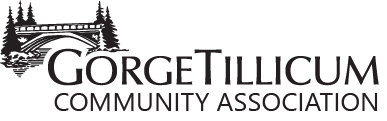 P.O. Box 44152VICTORIA, BC V9A 7K1GTCA Board Meeting Agenda - 12 March 2020 Queen Alexandra Room, Pearkes Recreation CentreDRAFT6:15 - 6:30 pm: Social opportunity   Snack & Chat6:30 - 7:00 pm: Learning Opportunities   Guest presentation & discussion: Earl Large (from Large & Co.) regarding the development proposed for 3143 Tillicum Rd.7:00 - 9:00 pm: MeetingAgenda review -- Deletions? Additions? AdoptionMinutes from the previous meeting -- Edits? ApprovalReminder:  The April 2020 Board meeting will be on Tuesday 7th instead of Thursday 9th.Reports & Updates - Board Finances  Members Communication AGM planning   Board Organizational Matters  Board Activities - Current and/or NewGreen spaces & waterwaysGreen & Blue Working Group - reportGorge Park Community Gardens - reportGorge Park  Developments and other building usesBuildings Working Group - report   Development updates   Mobility and TransportationMobility & Transportation Working Group - reportArt, Culture & CelebrationArts Working Group - reportLights on the GorgeReports & Updates - SaanichSaanich Community Association Network (SCAN)   Saanich council & staff   Reports & Updates - Projects Beyond the Board   Gorge Waterway InitiativeGT Refugee Sponsorship GroupWhat’s Next GT  Additions to the Agenda …